Cartes de mots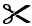 AireHauteurLongueurCapacitéLargeurTon choix